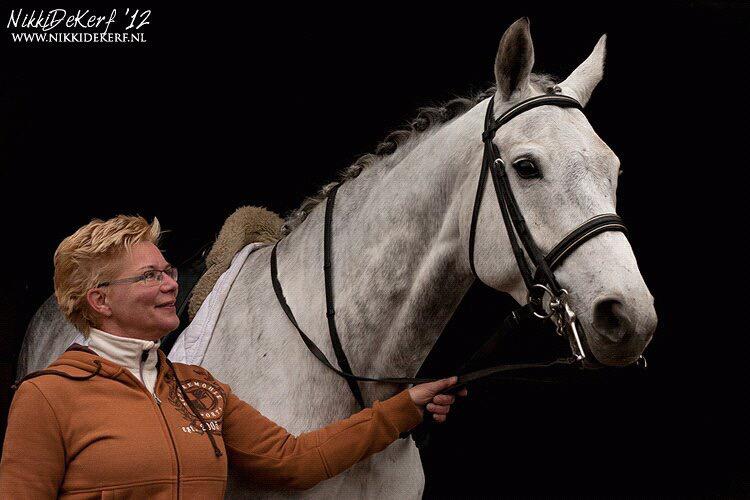 STARTLIJST CLINIC  22-02-2020 ANNELIES TERRA.10.00 UUR        B, proef 3 Rina Froger, Henk10.30 UUR        M2, proef 19  Anoek Siebelink, Gilmore TH11.00 UUR        M1, proef 18 Danielle Middelbrink, Idol11.30 UUR        L1, proef  8 Mariska Froger, Pim12.00 UUR        Z2, proef 27 Veronique van der Panne,   
                           Groenraven’s Indy     13.00  PAUZE13.30 UUR       Z1, proef 23 Robin Slum, Highlight14.00 UUR      Z1, proef 23 Jantine Vernooij, Djingo14.40 UUR     M2, proef 20 Robin Slump, Sepp 15.10 UUR      L2, proef 11 Amber Fieret, Kobus